LAURENT AUDUREAUSur toi personnellement : 1.     Pour toi, le football c’est : 2.     Club(s) précédent(s) : ES COPECHAGNIERE3.     Le plus haut niveau auquel tu as joué : D14.     Depuis quand es-tu au club : 9 ans5.     Poste que tu occupes sur le terrain : Aujourd'hui dirigeant mais avant Gardien    6.     Le poste que tu aimerais jouer : Libéro7.     Le meilleur joueur du monde à ton poste : Lloris mais il y a Buffon    8.     Un geste de superstition : Un vieux maillot gris9.     Ton geste technique préféré : la parade à l'horizontal    
10.   Ton club préféré : Nantes11.   Ton joueur préféré  : Max Bossis
12.   Ton entraineur préféré : Suaudeau
 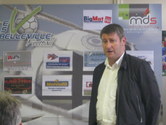 Dans les vestiaires de l’ESB :13.   Le plus en retard : Jules Perocheau14.   Le plus chambreur : Pierre Antoine Audureau
15.   Le Mr Prout :Pierre-Antoine Audureau16.   Le moins attentif : Landry Guerineau17.   Le plus trainard : Antoine Girard18.   Le plus bringueur : pas encore
 Sur le terrain :19.   Le plus technique :Jules 20.  Le plus rapide :Alexandre Intsaby21.   La plus grosse charrette : ?
22.  Le plus réaliste devant le but : 23.  Le plus « tireur de pigeons » : Landry Guerineau
24.  Le plus râleur : Nathanael PAPON25.  Le plus fragile : Pierric Albert26.  Le meilleur joueur sur le terrain : Pierric ALBERT
 Questions bonus :27.  Le meilleur supporter : Hubert RICHARD
28.  Le meilleur « GLAND’OR » : Toi ou Vlad (Pas pour les mêmes raisons)29.  Ton meilleur souvenir au club : En jeune l'épopée Coupe-Championnat de Vendée et Championnat de region30.  Décris L’ESB en un mot : AVENIR